Hot Chocolate Day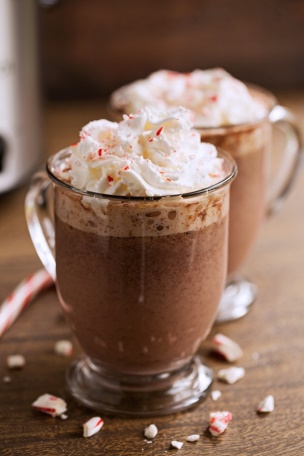 Raising money for the     Yorkshire Air AmbulanceThursday  5th March  9.30am - 11.30am in the hall £1 each 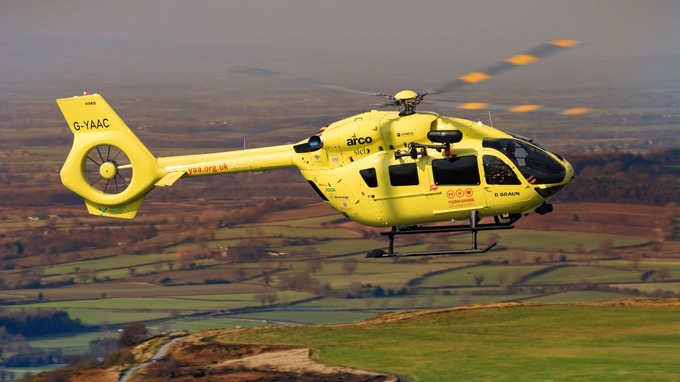 